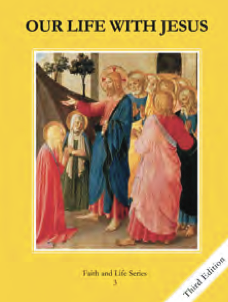 Teacher’s Manual: pp. 75-85Materials: Student textbook, activity book (optional), Ten Commandments written on slips of paper (mixed with non-commandments), biblesGod gave us the Ten Commandments to help us love Him and others. Jesus summarized the Ten Commandments in the great commandment of Love.God gave us the commandments because He loves us.If we obey them, they will nourish our souls and help us to live in right relation with God and others.The first three commandments help us to love God.The next seven commandments help us to love our neighbor.Jesus summarizes the Ten Commandments with the great Commandment of Love.The first and greatest commandment: Love the Lord your God with all your heart, with all your soul, and with all your mind.The second greatest commandment: love our neighbor as yourself.If we follow God’s commandments, God promises us eternal joy with Him in Heaven.Students give examples of how to keep and break each commandment. Activity: Commandment Search, Act out scenariosVideo: https://safeshare.tv/x/aX28nAB4S7A This video explains the Israelites’ journey across the Red Sea and in the desert, where God cared for them and gave them the Ten Commandments.Closing prayer: Our Father